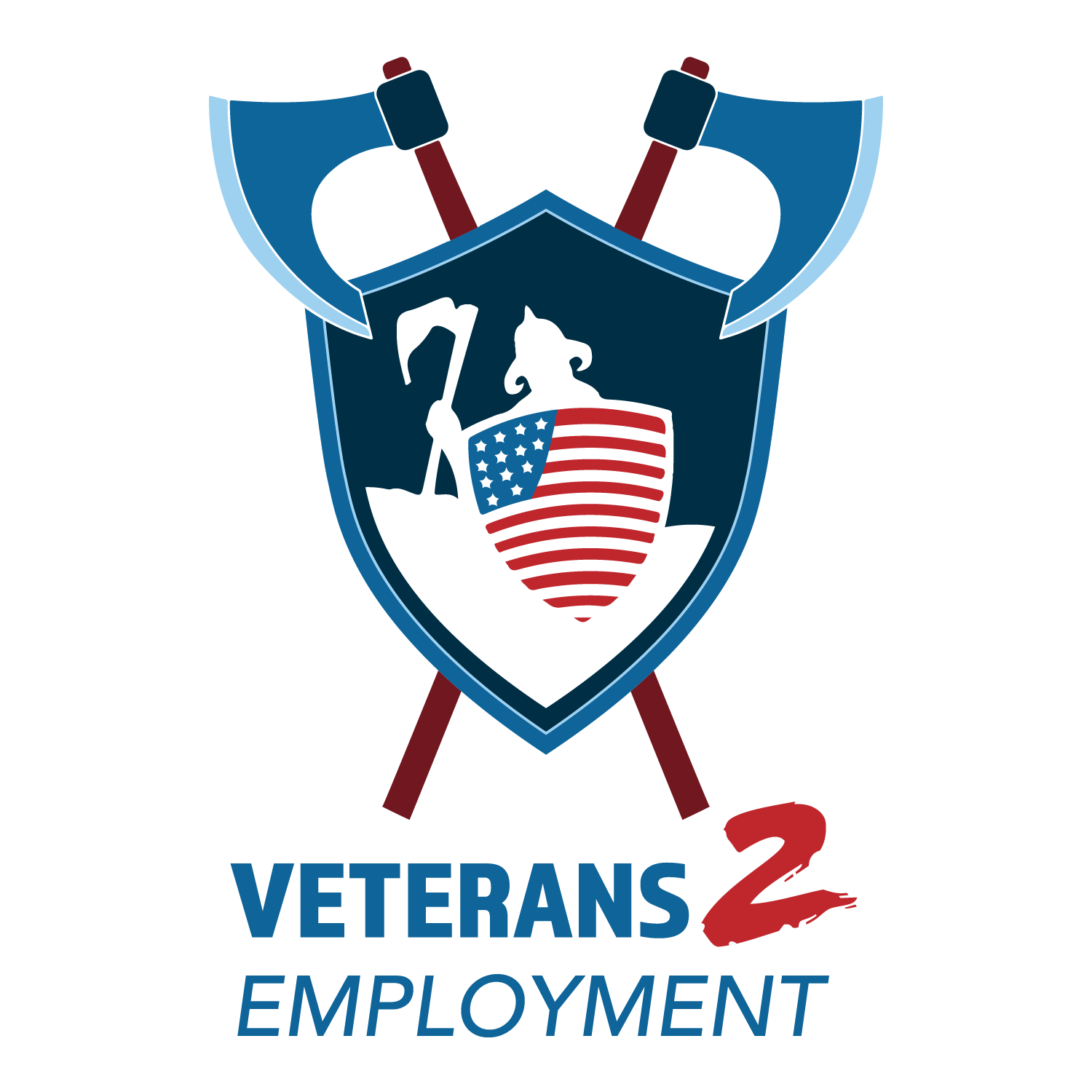 Sponsorship PacketVeterans 2 Employment  Mission Statement: Provides training and career opportunities to Veterans and Spouses in keeping with Operation Phantom Support’s Mission to connect Veterans and their Communities. My Name is Melissa Atwell with Operation Phantom Support & Veterans 2 Employment Initiative, I am writing on behalf of Veterans 2 Employment (Operation Phantom Support). which is a non-profit organization.  We provide training and career opportunities to Veterans and Spouses in keeping with Operation Phantom Support’s Mission to connect Veterans and their Communities. We are currently working on a project which will allow our Veterans and their Spouses an opportunity to start a career and make a difference. We rely on the generosity of individuals and businesses in our community. We would be most grateful if you would consider providing a donation or Sponsorship to our MAP program.  Our organization appreciates you and will gladly give you updates regarding our progress if you wish.Please contact me at: adminv2e@phantomsupport.org if you are able to support our efforts to make a difference for our veterans in the community.Thank you so much for your kind consideration of our request. We hope to hear from you soon.Sincerely, Veterans 2 Employment 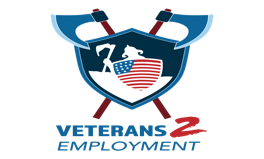 About Sponsorship:  This sponsorship allows the community and families an opportunity to aid a veteran, through the MAP program that will provide them a pathway to a career after serving their country.To donate online.  Click the link below,https://donorbox.org/v2e-walk-4-vetsThe Sponsorship Levels and their benefits are as follows: $30-You get a Swag bag on the day of the event $40Y-ou get a Swag bag and a T-Shirt on the day of the event $50-You get a Swab Bag, T-Shirt and Hat on the day of the event $250-Bronze Level Sponsor - Name on our T-Shirt and Social Media $500-Silver Level Sponsor - Name on Shirt, Social Media and Website $1,000-Gold Level Sponsor -Logo/Name on T-shirt, Social Media, Website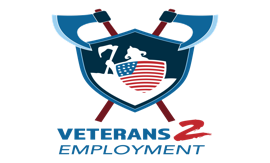 Sponsorship AgreementDate: _________________________________Between_____________________________________________________